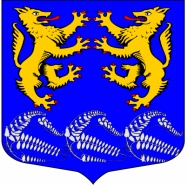 ГЛАВАМУНИЦИПАЛЬНОГО ОБРАЗОВАНИЯ«ЛЕСКОЛОВСКОЕ СЕЛЬСКОЕ ПОСЕЛЕНИЕ»ВСЕВОЛОЖСКОГО МУНИЦИПАЛЬНОГО РАЙОНАЛЕНИНГРАДСКОЙ ОБЛАСТИР А С П О Р Я Ж Е Н И Е«14» декабря  2021 г.                                                                               №10-осн     дер. В. ОселькиО назначении  очередного заседаниясовета депутатов МО «Лесколовское сельское поселение» Всеволожскогомуниципального района Ленинградскойобласти      В соответствии с Уставом МО «Лесколовское сельское поселение»,  руководствуясь Регламентом совета депутатов:1.Назначить и провести очередное заседание совета депутатов МО «Лесколовское сельское поселение» с прилагаемым проектом повестки дня (Приложение №1).-Дата и время начала заседания: 22 декабря 2021 года в 16-00 час. -Место проведения: Ленинградская обл., Всеволожский р-н, дер.Лесколово, ул. Красноборская, д.4, Лесколовский  ДК.2.Депутату Кривенко В.И. в соответствии с Регламентом обеспечить:- информирование депутатов совета депутатов МО «Лесколовское сельское поселение»;- обеспечить вручение и рассылку по электронной почте депутатам проекта повестки дня, а также проектов решений совета депутатов;-по итогам проведенного очередного заседания обеспечить подготовку по решению совета депутатов и доставку их должностным лицам и исполнителям.3. Контроль исполнения настоящего распоряжения оставляю за собой.Глава муниципального образования                                                  А.Л. Михеев                                                         Приложение №1К  Распоряжению главы МО «Лесколовское сельское поселение»от  14.12.2021 №10-осн              ПРОЕКТПовестка дняочередного заседания совета депутатов муниципальногообразования  «Лесколовское сельское поселение Всеволожскогомуниципального района Ленинградской области22.12.2021г.							            	                  16- 00 ч1.О бюджете муниципального образования «Лесколовское сельское поселение»  Всеволожского муниципального района    Ленинградской области на 2022 год и на плановый период 2023 и 2024 годовДокладчик: Лахно Н.В.2.  О внесении изменений в  решение   совета депутатов от 23.12.2020 года №56 «О бюджете муниципального образования «Лесколовское сельское поселение»  Всеволожского муниципального района    Ленинградской области на 2021 и на плановый период 2022 и  2023 годовДокладчик: Лахно Н.В.3. О внесении изменений  и дополнений в Устав  муниципального образования «Лесколовское сельское поселение» Всеволожского муниципального района Ленинградской области Докладчик: Кривенко В.И.4. О передаче части полномочий администрации МО  «Всеволожский муниципальный район» по реализации прав граждан для участия в федеральных и региональных целевых программах на получение субсидий для приобретения (строительства) жилья на 2022 год. Докладчик: Лахно Н.В.5.О передаче полномочий по формированию и исполнению бюджета МО «Лесколовское сельское поселение» на 2022 годДокладчик: Лахно Н.В.6. О передаче полномочий контрольно -  счетному органу МО «Всеволожский муниципальный район» на 2022 годДокладчик: Лахно Н.В.7. О передаче осуществления части полномочий по вопросу организации ритуальных услуг и содержанию мест захоронения  на 2022 годДокладчик: Снеткова Т.В.8. О согласовании решения о ликвидации муниципального унитарного предприятия «Осельковская компания»Докладчик: Снеткова Т.В.9. Об утверждении положения о порядке управления и распоряжения муниципальным имуществом муниципального образования «Лесколовское сельское поселение» Всеволожского муниципального района Ленинградской областиДокладчик: Снеткова Т.В.10.Об утверждении Положения о муниципальном контроле в сфере благоустройства на территории муниципального образования «Лесколовское сельское поселение»Докладчик: Николаев М.А.11. Об утверждении Положения о муниципальном контроле за исполнением единой теплоснабжающей организацией обязательств по строительству, реконструкции  и модернизации объектов теплоснабжения в муниципальном образовании «Лесколовское сельское поселение»Докладчик: Николаев М.А.12. Об утверждении Положения о муниципальном жилищном контроле   на территории муниципального образования «Лесколовское сельское поселение»Докладчик: Николаев М.А.13. Об утверждении  Положения о муниципальном контроле 
на автомобильном транспорте и в дорожном хозяйстве в границах населенных пунктов муниципального образования «Лесколовское сельское поселение» Всеволожского муниципального района Ленинградской областиДокладчик: Николаев М.А14. О признании утратившим силу Решения совета депутатов от 10.02.2021 №02 «Об утверждении Положения по осуществлению муниципального контроля за использованием и охраной недр при добыче общераспространенных полезных ископаемых, а также при строительстве подземных сооружений, не связанных с добычей полезных ископаемых, на территории МО «Лесколовское сельское поселение» Докладчик: Кривенко В.И.15. Об утверждении  плана работы совета депутатов на 2022 годДокладчик: Кривенко В.И.16. Об  утверждении  структуры  администрации муниципального образования «Лесколовское сельское поселение» Всеволожского муниципального района  Ленинградской областиДокладчик: Серегина Н.А.